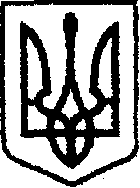 У К Р А Ї Н Ачернігівська обласна державна адміністраціяУПРАВЛІННЯ  КАПІТАЛЬНОГО БУДІВНИЦТВАН А К А Звід 11.01. 2020 року                       Чернігів		                         № 11Про комісію по списанню основних засобів, малоцінних необоротних матеріальних активів,малоцінних швидкозношуваних предметів,господарських матеріалів та канцелярського приладдя, обладнання, матеріалів та оцінки,переоцінки обладнання, матеріалів, простроченоїдебіторської та кредиторської заборгованості, строк позовної давності якої минув,  яка є безнадійною до стягнення та інших статей балансуУ зв’язку з кадровими змінами та виробничою необхідністюнаказую:     Створити інвентаризаційну комісію.2.    Затвердити склад комісії по списанню основних засобів, малоцінних необоротних матеріальних активів, малоцінних швидкозношуваних предметів, господарських матеріалів та канцелярського приладдя, обладнання, матеріалів та оцінки, переоцінки обладнання, матеріалів, простроченої дебіторської та кредиторської заборгованості, строк позовної давності якої минув, яка                       є безнадійною до стягнення та інших статей балансу Управління капітального будівництва Чернігівської обласної державної адміністрації згідно з додатком.Відділу фінансового забезпечення (Середі С.) забезпечити своєчасне списання основних засобів, малоцінних необоротних матеріальних активів, малоцінних швидкозношуваних предметів, господарських матеріалів та канцелярського приладдя, обладнання, матеріалів та оцінки, переоцінки обладнання, матеріалів, простроченої дебіторської та кредиторської заборгованості, строк позовної давності якої минув, яка є безнадійною до стягнення та інших статей балансу.Визнати таким, що втратив чинність наказ начальника Управління капітального будівництва Чернігівської обласної державної адміністрації від 16.12.2019 №614 «Про комісію по списанню основних засобів, малоцінних необоротних матеріальних активів, малоцінних швидкозношуваних предметів, господарських матеріалів та канцелярського приладдя, обладнання, матеріалів, простроченої дебіторської та кредиторської заборгованості, строк позовної давності якої минув, яка є безнадійною до стягнення та інших статей балансу».Контроль за виконанням наказу залишаю за собою.В.о. начальника                                                                      Наталія КОВАЛЬЧУКДодаток								наказ начальника Управліннякапітального будівництваЧернігівської обласноїдержавної адміністрації«11»  січня  2020 року № 11Склад	комісії по списанню основних засобів, малоцінних необоротних матеріальних активів, малоцінних швидкозношуваних предметів, господарських матеріалів та канцелярського приладдя, обладнання, матеріалів та оцінки, переоцінки обладнання, матеріалів, простроченої дебіторської та кредиторської заборгованості, строк позовної давності якої минув, яка є безнадійною до стягнення та інших статей балансу Управління капітального будівництва Чернігівської обласної державної адміністраціїГолова комісії:	Ключник В. –  начальник  відділу  адміністративно - господарської,організаційної роботи та інформаційного забезпечення.Члени комісії:                 Середа С. – начальник відділу фінансового забезпечення – головний       бухгалтер;                 Коновал Л. – головний спеціаліст відділу фінансового забезпечення;                 Циндер О.  -  головний спеціаліст відділу фінансового забезпечення.Головний спеціаліст відділу фінансового забезпечення                                          Людмила КОНОВАЛ